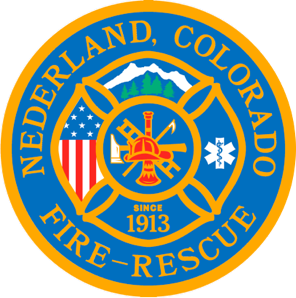 Nederland Fire Protection District Board of Directors Regular Meeting NotesJune 21, 2023Roll CallGuy Falsetti – Present Todd Wiesler –  Present Russ Panneton – Present Captain Conor Moran – Present Interim Chief Schmidtmann – Absent, excusedAnnounce Quorum & Call Meeting to Order @ 19:02Approve the meeting agenda – 3-0-0Acceptance of previous meeting minutes - notes not available, differed to next meeting (7/19) Public Statements, Comments or QuestionsNoneOld BusinessFire Chief Job SearchCloses 6/30, will need to be reviewed and ranked per the same criteria that will eliminate applicants if they do not meet the requirements of the job. Must have someone with FF experience review applications. Lucy (HR) & Captain Moran will review applications and report back on July 19th at the next regular board meeting
Fire Auxiliary Auxiliary was dissolved without a discussion with the other two Board members. Brought back into good standing, next step would be to find someone to head the AuxiliaryFunds that were returned to the District needs to be moved to a savings account.Administrator will make sure this is done. Financial ReportA couple of discrepancies to go over to verify balancesThese will be clarified at the next meetingUnder budget ~$3500 for May Over budget ~$24K YTDChief ReportUTV used for the first time for an animal recovery with BES.SCBA compressor procured and is now in place at Station 1, larger than last unit and room will need to be made. $7000.00 for compressor$187.00 for a fork liftNew mechanic has been hired and has started workDoes not have CDL so he either needs it or has  to be a “member” of the fire department to drive our trucks. Kyle Kociemba-Benson will be staying on as a training officer for the time being until the Fire Chief search is concluded and we decide how many Captains we hire. Fire Marshal ReportWorking to update website to reflect fire prevention summer initiatives. Address signsCisternsFirst DueInspections fully implementedPre-plans, hydrants & cistern data being builtWildland Pre-Plans making a lot of progress and The Ember Alliance will be assisting with the creational of our strategic and tactical pre-plan maps.New BusinessVacant Director positions 2 vacant positions, if left open for 60 days + the Board will have to hold an internal elections (already 30 days in)There are people interested that we have positionsMust live in the DistrictHold special meeting to review interested parties (asking they make a statement/provide bio) July 12th @ 19:00Resolution to extend the AuditMust be completed by 9/30/2023Motion: 3-0-0Golden Coin for an excellent job done“Catch them doing something good and reward them for it”Make note of staff/responders who have done something great and acknowledge itAdding $8000 budget line of un-reserved fund for Board compensationBy-laws address Board compensation and it could be given out at the holiday partyTable until there is a full Board Special Executive SessionNo special executive sessionsSpecial Meeting ConclusionsNo special meetingsPublic Statements, Comments or QuestionsNoneAny other businessSunday July 9 @ 14:00 movie at Back Door Theater, free to first responders.“Elemental: Reimagine Wildfire” Next Meeting July 19th @ 7pmMotion to adjourn: 3-0-0Adjourn the meeting @ 20:46